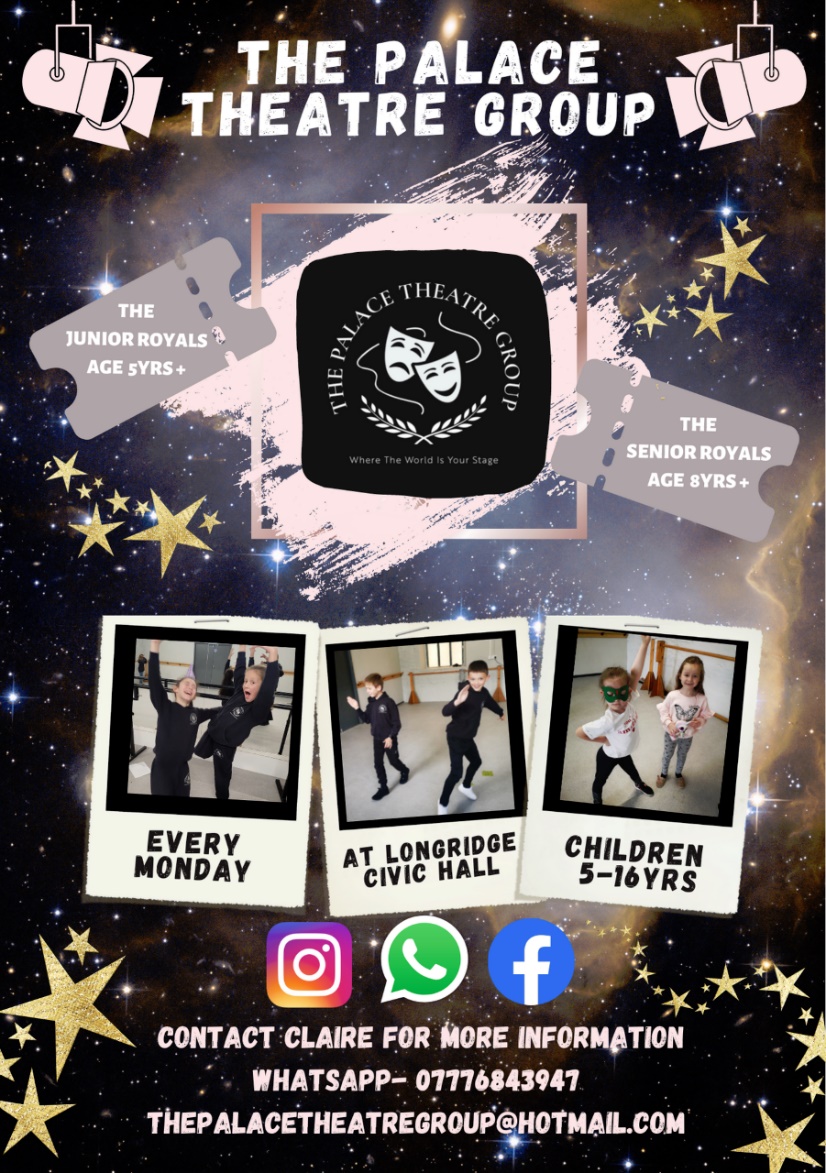 St. Mary’s Primary and Pre-school Newsletter REMEMBRANCE SUNDAY PARADESThankyou to all our children who took part or attended Remembrance Sunday Parades. We are proud of you all and the way that the children show respect for those who have gone before us. We will never forget. TRIATHLONWell done to our children in Miss Doherty’s class who took part in a triathlon at West View Leisure centre yesterday. They had to run, swim and do gym exercises and they did so with resilience and enthusiasm.   LONGRIDGE HIGH SCHOOL TASTER DAYYear 5 have been invited to go to Longridge High School on Friday morning to take part in cookery, PE and Science experiments. They will be given lunch there and will need to take trainers with them. More info to follow when we receive it about transport etc. listening to readers in school If any parents or grandparents can spare half an hour to listen to children read in school that would be wonderful. We read every day in school with the children but we know that the more they can practice, the more fluent they become. Please contact Mrs. Morris if you think you may be able to offer some time.  FIRST HOLY COMMUNION PROGRAMMEFather Tony will be starting the next ‘First Holy Communion Programme’ in school on the 24th September at 3.30pm. Any child who will be aged 7 and above by next May 2023 and has been baptised into the Christian faith can take part in the programme. There will be four meetings in school where parents are asked to join with their children (where possible) and three occasions between now and May next year, where you will be invited to Church on Sunday – the last one being where the children make their First Holy Communion and we celebrate it later by throwing them a special breakfast in the community centre. Letters will be sent out today. Please do consider your child taking part, even if you are not a Catholic family as we do go to Church with the children and it would be lovely if more children could take communion when we go up to the altar.     CHILDREN IN NEEDWe will be celebrating ‘Children In Need’ on Friday, 18th November. Our year 6 ambassadors will be organising some activities and we will be holding a ‘bake off’ if any of the children would like to make a cake at home and bring it in to be judged. We will then have a cake sale to raise money for CIN.The children may come to school in non-uniform for a donation of £1. Don’t forget to bring some money for the cake sale too.          Whats Happening?